ZESPÓŁ SZKÓŁ NR 1	                                               	     Limanowa, 15.01.2019 r.                               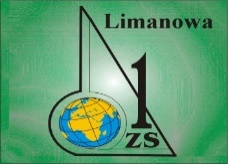 im. Józefa Piłsudskiego	W  LIMANOWEJ								          	     Telefon:Adres:  34-600 Limanowa, ul. J. Piłsudskiego 81       	                       	     tel./fax: (018) 33 71 760
www.zsnr1.limanowa.pl						                     
E-mail: sekretariat@zsnr1.limanowa.pl							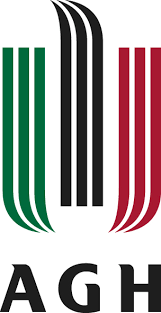 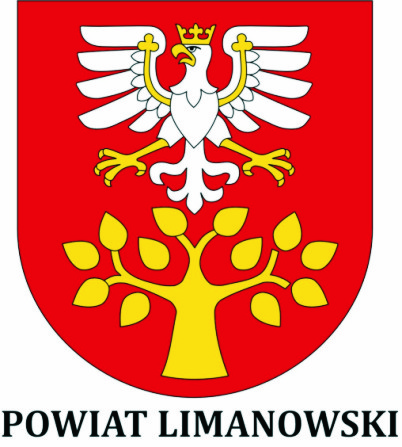      Śladami matematykówHugo SteinhausSerdecznie zapraszamy uczniów klas III gimnazjum do wzięcia udziału w kolejnej edycji Powiatowego Konkursu Matematycznego „Śladami matematyków”, którego Organizatorem jest Zespół Szkół Nr 1 
im. Józefa Piłsudskiego w Limanowej – ”Ekonom”.  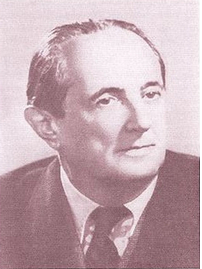 Honorowy Patronat nad konkursem objął Starosta Limanowski – Mieczysław Uryga. Aprobatę dla naszego przedsięwzięcia wyraził również JM Rektor Akademii Górniczo-Hutniczej w Krakowie 
prof. dr hab. inż. Tadeusz Słomka.Przygotowanie do konkursu ma za zadanie uczyć rozwiązywania zadań matematycznych, wymagających pomysłowości i twórczego spojrzenia na problem. Zagadnienia konkursu nie wykraczają poza podstawę programową nauczania matematyki 
w gimnazjum. Rozwiązywanie zadań ma na celu rozwijać wśród uczniów zainteresowanie matematyką, uczyć samodzielnego, kreatywnego myślenia a także być świetną powtórką wiadomości przed egzaminem gimnazjalnym. Celem konkursu jest również przybliżenie sylwetki znanego polskiego matematyka.Trzech uczniów z najwyższą ilością punktów otrzyma atrakcyjne nagrody rzeczowe opisane w regulaminie konkursu. Prosimy o rozpowszechnienie informacji o konkursie w Państwa szkole i zachęcenie uczniów do wzięcia w nim udziału.Z poważaniem,Dyrektor Zespołu Szkół Nr 1 
im. J. Piłsudskiego w Limanowej